AVERTISSEMENTL’INSAE a le plaisir de mettre à la disposition des utilisateurs l’Indice Harmonisé des Prix à la Consommation (IHPC). Cet indice base 100, année 2014, mesure l’évolution des prix à la consommation au niveau national.L’IHPC a pour population de référence l’ensemble des ménages africains du Bénin à travers cinq (05) grandes régions de production à savoir Sud Ouest (Littoral, Atlantique, Mono et Couffo), Sud Est (Ouémé-Plateau), Centre (Zou-Collines), Nord Est (Borgou-Alibori) et Nord Ouest (Atacora-Donga). Chaque zone est composée d’un milieu urbain et de celui rural. L’indice national est la moyenne pondérée des indices des cinq régions. Le panier de la ménagère comprend 626 variétés suivies dans 1 889 points d’observation. Plus de 15 143 relevés de prix sont effectués chaque mois par les enquêteurs de l’INSAE. Les pondérations de l’indice proviennent de l’Enquête Modulaire Intégrée sur les Conditions de Vie des Ménages réalisée en  2011 (EMICoV 2011).IHPC suivant les fonctionsL’Indice Harmonisé des Prix à la Consommation du mois de janvier 2021 est de 102,3 contre 102,6 un mois plus tôt, soit une baisse de 0,3%.Le repli observé résulte essentiellement de la diminution des prix des fonctions « transports » (-2,8%), « biens et services divers » (-0,7%) et « articles d'habillement et chaussures » (-0,6%).Les groupes de biens et services dont les prix ont contribué à cette baisse sont :« Transport routier de passagers » (-6,5%), liée à l’effet conjugué de la baisse des prix de l’essence kpayo et l’atténuation des mesures barrières contre la COVID-19 ; « Chaussures et divers articles d’habillement » (-3,9%), à cause de la baisse de la demande de ces biens au lendemain des fêtes de fin d’année ;« Salons de coiffure et instituts de soins et de beauté » (-2,2%), en raison d’un repli des sollicitations des services de coiffeurs et d’instituts de soins et de beauté au lendemain des fêtes de fin d’année ;Cette évolution a été modérée par la hausse des prix des groupes de produits : « Huile » (+1,5%), en raison d’une forte spéculation sur les prix de l’huile végétale ;« Combustibles solides » (+2,5%), due à une baisse de l’approvisionnement du marché en charbon de bois et en bois de chauffe.IHPC en glissement annuelPar rapport à janvier 2020, la variation de l’IHPC est de -0,5%, contre +1,1% le mois précédent.IHPC suivant la nature et l’origine du produit Par rapport à la nature des produits :en variation mensuelle, les prix des « produits énergétiques » ont cru de 1,2% alors que ceux des « produits frais » et des « hors produits frais et hors énergie » ont baissé respectivement de 0,7% et de 0,5% ;en glissement annuel, les prix des « produits frais » et « produits énergétiques » ont diminué respectivement de 0,9% et de 9,0% alors que ceux des « hors produits frais et hors énergie » ont augmenté de 1,1% ;Sur la base de l’origine des produits :en variation mensuelle, les prix  des « produits importés » et des « produits locaux » ont tous baissé  respectivement de 0,1% et de 0,7% ;en glissement annuel, les prix des « produits importés » et des « produits locaux » ont tous diminué  respectivement de 0,2% et de 0,8%.Taux d’inflation suivant le critère de convergence dans l’espace UEMOALe taux d’inflation au niveau national au titre du mois de janvier 2021, suivant la définition adoptée dans l’espace UEMOA, est ressorti à +2,9%. Ce niveau bien que positif est en dessous du seuil de 3% fixé dans le cadre de la surveillance multilatérale au sein des Etats membres de l’UEMOA.Tableau 1: Indice Harmonisé des Prix à la Consommation du mois de janvier 2021Source : DSS/INSAE, janvier 2021Base 100 : année 2014Tableau 2: Evolution du taux d’inflationSource : DSS/INSAE, janvier  2021Graphique 1 : Evolution du taux d’inflation en critère de convergence UEMOASource : DSS/INSAE, janvier 2021Graphique 2 : Evolution de l'indice global et de l'indice hors produits frais et énergétiques
Source : DSS/INSAE, janvier 2021Graphique 3 : Evolution mensuelle de l'indice global et de l'indice des produits alimentairesSource : DSS/INSAE, janvier 2021Graphique 4 : Evolution mensuelle des indices du transport et logement, eau, gaz, électricité et autres combustibles Source : DSS/INSAE, janvier 2021Graphique 5 : Evolution mensuelle des indices des produits importés et locauxSource : DSS/INSAE, janvier 2021Tableau 2 : IHPC suivant les nomenclatures secondaires en  janvier 2021                     Source : DSS/INSAE, janvier 2021Tableau 3 : IHPC suivant les régions en janvier 2021Source : DSS/INSAE, janvier 2021Tableau 4 : Prix moyens (en F.CFA) de certains produits de première nécessité dans les grandes villes en janvier 2021                       Sources : DSS/INSAE-DDPD, janvier 2021Tableau 5 : Evolution du taux d’inflation dans les pays de l’UEMOA            Sources : INS et COMMISSION  de l’UEMOA, janvier 2021Tableau 6 : Indice groupe du mois de janvier 2021*n.c.a : non classés ailleurs.Source : DSS/INSAE, janvier  2021Institut National de la Statistique et de l’Analyse Economique01 BP 323 Cotonou, Tél. (229) 21 30 82 44 /21 30 82 45, Fax: (229) 21 30 82 46Directeur Général : HOUNSA Laurent MahounouDirecteur Général Adjoint : DAGA JulesDirectrice des Statistiques Sociales : AHOVEY A. Elise C.Chef Service des Conditions de Vie des Ménages : DANSOU A. T. SylvestreCollaborateur : AKOHONWE D. Marcel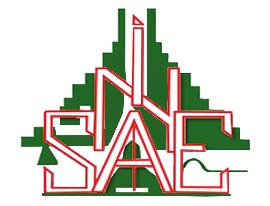 République du Bénin≈≈≈≈≈≈≈Ministère Du Plan et Du Développement≈≈≈≈≈≈≈Institut National de la  Statistique  et de  l’Analyse  EconomiquePoidsIndice des mois de :Indice des mois de :Indice des mois de :Indice des mois de :Indice des mois de :Indice des mois de :Indice des mois de :Indice des mois de :Variation depuis :Variation depuis :Variation depuis :Variation depuis :Variation depuis :Poidsjan-20déc.-20déc.-20jan-21jan-211 mois1 mois1 mois3 mois12 mois12 mois12 moisPoidsjan-20oct.-20nov.-20déc.-20déc.-20jan-21jan-211 mois1 mois1 mois3 mois12 mois12 mois12 moisINDICE GLOBAL10000102,8104,9104,4102,6102,3102,3-0,3%-0,3%-0,3%-2,5%-2,5%-2,5%-0,5%1. Produits alimentaires et boissons non alcoolisées3751100,8104,1102,9101,2101,2101,20,0%0,0%0,0%-2,8%-2,8%-2,8%0,4%2. Boissons alcoolisées,  Tabac et stupéfiants56104,1105,9106,9106,4106,6106,60,2%0,2%0,2%0,7%0,7%0,7%2,4%3. Articles d'habillement et chaussures509105,0108,2108,2108,7108,1108,1-0,6%-0,6%-0,6%-0,1%-0,1%-0,1%3,0%4. Logement, eau, gaz, électricité et autres combustibles1087103,8101,9100,797,698,398,30,7%0,7%0,7%-3,5%-3,5%-3,5%-5,3%5. Meubles, articles de ménage et entretien courant 222106,7107,0106,7106,8106,5106,5-0,3%-0,3%-0,3%-0,5%-0,5%-0,5%-0,2%6. Santé456101,2102,3102,2102,3102,4102,40,1%0,1%0,1%0,1%0,1%0,1%1,2%7. Transports1102108,9111,9111,5107,6104,6104,6-2,8%-2,8%-2,8%-6,5%-6,5%-6,5%-3,9%8. Communication44299,699,799,799,799,599,5-0,2%-0,2%-0,2%-0,2%-0,2%-0,2%-0,1%9. Loisirs et culture162101,2102,1102,1102,1101,6101,6-0,5%-0,5%-0,5%-0,5%-0,5%-0,5%0,4%10. Enseignement564103,0103,0103,0102,9103,0103,00,1%0,1%0,1%0,0%0,0%0,0%0,0%11. Restaurants et Hôtels1156102,4105,0105,0102,8102,9102,90,1%0,1%0,1%-2,0%-2,0%-2,0%0,5%12. Biens et services divers493105,0108,1110,7107,5106,7106,7-0,7%-0,7%-0,7%-1,3%-1,3%-1,3%1,6% Libelléjan-20fév.-20mars-20avril-20mai-20juin-20juil.-20août-20sept-20oct.-20nov.20déc.-20jan-21Taux d'inflation (en critère de convergence)-0,9%-0,6%-0,4%0,0%+0,2%+0,9%+1,4%+2,0%+2,5%+2,9%+3,0%+3,0%+2,9%jan-20oct.-20nov.-20déc.-20jan-211 mois3 mois12 moisIndice global10000102,8104,9104,4102,6102,3-0,3%-2,5%-0,5%Indice produits frais2279102,2107,2107,8102,0101,3-0,7%-5,5%-0,9%Indice énergie1077103,199,297,492,793,81,2%-5,4%-9,0%Indice hors énergie, hors produits frais6644103,7106,1106,3105,3104,8-0,5%-1,2%1,1%Indice secteur primaire758102,9105,8106,599,998,5-1,4%-6,9%-4,3%Indice secteur secondaire4872102,3103,9103,5102,5102,80,3%-1,1%0,5%Indice secteur tertiaire (services)4370104,5107,3107,6105,7104,8-0,9%-2,3%0,3%Indice produits importés2743101,5102,4102,2101,4101,3-0,1%-1,1%-0,2%Indice produits locaux7257104,0106,9107,3103,9103,2-0,7%-3,5%-0,8%Indice des biens durables125104,0104,8104,8104,7104,4-0,3%-0,4%0,4%Indice des biens semi durables628103,2104,2103,4102,7102,3-0,4%-1,8%-0,9%Indice des biens non durables4877102,3104,6104,9101,3101,1-0,2%-3,3%-1,2%Services4370104,5107,3107,6105,7104,8-0,9%-2,3%0,3%PoidsIndice des mois de :Indice des mois de :Indice des mois de :Indice des mois de :Indice des mois de :Variation depuis :Variation depuis :Variation depuis :Poidsjan-20déc.-20jan-211 mois3 mois12 moisPoidsjan-20oct.-20nov.-20déc.-20jan-211 mois3 mois12 moisINDICE GLOBAL100102,8104,9104,4102,6102,3-0,3%-2,5%-0,5%1. Sud ouest53102,4106,2106,6104,7103,9-0,8%-2,2%1,5%2. Sud est22103,6102,7101,299,7100,10,4%-2,5%-3,4%3. Centre10101,2100,9101,099,699,4-0,2%-1,5%-1,8%4. Nord est9110,0115,1110,4108,0108,60,6%-5,6%-1,3%5. Nord ouest696,594,093,492,592,60,1%-1,5%-4,0%ProduitsLes principales villesLes principales villesLes principales villesLes principales villesLes principales villesLes principales villesPrix moyen ProduitsCotonouPorto-NovoParakouNatitingouBohiconLokossaPrix moyen Maïs séchés en grains vendus au détail (1KG)247219242186213231223Riz en grains longs vendu au détail (1KG)496493603490541471516Sorgho  (1KG)552473356250349494412Mil  (1KG)588465455281455503458Gari 2ème qualité (1 KG)426373310303375341355Sucre raffiné en poudre (1 KG)452494465447415497462Haricot blanc (1 KG)672618597358463585549Ignames(1 KG)466352412174496314369Tomate fraiche(1 KG)331414450208338264334Piment frais  au kg (1 KG)657612417880532658626Oignon frais rond(1 KG)381525613722522491542Huile d'arachide artisanale (1 L)1 0501 2001 0331 0339009211 023Huile de Palme non raffinée (1 L)767900900950875700849Pétrole lampant vendu en vrac (1 L)613600650700600581624Essence Kpayo (1 L)402350350400394402383Gaz domestique (6Kg)3 5003 3003 5003 2703 2703 3003 357Gaz domestique (12,5 KG)6 8506 8507 0006 8156 8156 8506 863Chinchard congelé  (Silvi) (1 KG)1 3501 2331 4001 4331 2001 3671 331Viande de bœuf sans os (1 KG)3 0002 8002 0001 8002 4002 5002 417Viande de mouton (1 KG)3 0002 8002 5002 0003 0002 5002 633Riz importé ''GINO'' (5 KG)5 2005 4335 4836 0005 5005 2425 476Lait concentré ''JAGO'' (1 KG)1 0001 0001 0001 0001 000960993Lait concentré ''Cèbon'' (1 KG)9501 0001 0009001 000946966Farine de blé (1 KG)450500500450400500467Spaghetti ''Matanti'' (1 KG)350350350463350350369Ciment NOCIBE (1tonne)68 00068 66774 00076 00075 00069 50071 861Ciment SCB Lafarge (1tonne)70 00068 66774 04276 00075 00069 16772 146Fer à béton (barre de 8) (1tonne)512 500490 000492 083510 000510 000490 000500 764Fer à béton (barre de 10) (1tonne)512 500490 000494 583510 000510 000490 000501 181Poidsdéc-19janv-20févr-20mars-20avr-20mai-20juin-20juil.-20août-20sept-20oct.20nov.-20déc.-20BENIN760-0,9-0,9-0,6-0,40,00,20,91,42,02,52,93,03,0BURKINA1258-3,2-3,1-2,9-2,9-2,7-2,4-2,0-1,5-0,70,10,81,51,9COTE D'IVOIRE31310,80,91,11,21,41,51,61,82,02,12,32,42,4GUINNEE-BISSAU1410,20,0-0,2-0,3-0,10,30,60,70,91,01,21,41,5MALI1428-3,0-2,9-2,4-2,1-2,0-1,8-1,9-1,7-1,4-1,1-0,40,10,5NIGER1111-2,5-2,4-2,3-2,1-1,6-1,1-0,60,10,91,62,02,42,9SENEGAL14911,01,11,31,41,61,71,71,92,02,22,32,42,5TOGO6810,70,50,50,40,70,80,70,70,91,21,41,51,8UEMOA10000-0,7-0,7-0,5-0,3-0,10,10,30,61,01,31,71,92,1Indice groupe de la NCOA-IHPCIndices pour les mois de Indices pour les mois de Indices pour les mois de Indices pour les mois de Indices pour les mois de Variation en % depuisVariation en % depuisVariation en % depuisIndice groupe de la NCOA-IHPCPoidsjan-20oct.-20nov.-20déc.-20jan-211 mois3 mois12 moisAlimentation et boisson non alcooliséesAlimentation et boisson non alcoolisées011Produits alimentaires3695100,7104,1102,9101,2101,20,0%-2,8%0,5%012Boissons non alcoolisees56101,7102,8102,7103,0103,70,7%0,9%2,0%Boissons alcoolisées, tabac et stupéfiantBoissons alcoolisées, tabac et stupéfiant021Boissons alcoolisees44101,5103,3103,7103,8103,5-0,3%0,2%2,0%022Tabacs et stupefiants12113,5115,2118,7116,0118,21,9%2,6%4,1%Articles d'habillement et chaussuresArticles d'habillement et chaussures031Articles d'habillement446105,5108,4108,3108,9108,2-0,6%-0,2%2,6%032Chaussures63101,8107,1107,1107,3106,9-0,4%-0,2%5,0%Logement, eau, électricité, gaz et autresLogement, eau, électricité, gaz et autres041Loyers effectifs300104,6104,9104,7100,5102,31,8%-2,5%-2,2%043Entretien et reparation des logements48105,6109,9106,7101,7103,41,7%-5,9%-2,1%044Alimentation en eau et services divers lié au logement19589,386,085,982,582,1-0,5%-4,5%-8,1%045Electricite, gaz et autres combustibles544108,5105,3103,2100,9101,40,5%-3,7%-6,5%Meubles, articles de ménages et entretienMeubles, articles de ménages et entretien051Meubles , articles d'ameublement, tapis et autres revêtement38118,3117,0116,9117,4117,0-0,3%0,0%-1,1%052Articles de ménage en textiles5101,5101,0101,8102,6100,6-1,9%-0,4%-0,9%053Appareils menagers1199,199,799,499,299,1-0,1%-0,6%0,0%054Verrerie, vaisselle et ustensiles de menage23105,1105,9106,2105,6105,1-0,5%-0,8%0,0%055Outillage et autre matériel pour la maison et le jardin11111,0112,6111,9112,0111,2-0,7%-1,2%0,2%056Biens et services liés à l'entretien courant du foyer134104,1104,7104,2104,4104,3-0,1%-0,4%0,2%SantéSanté061Produits, appareils et matériels médicaux21599,099,899,699,699,80,2%0,0%0,8%062Services ambulatoires76104,7108,5108,6108,6108,5-0,1%0,0%3,6%063Services hospitaliers165102,4102,7102,7102,9102,90,0%0,2%0,5%TransportTransport071Achat de véhicules7296,798,498,697,295,6-1,6%-2,8%-1,1%072Dépenses d'utilisation des véhicules66999,095,895,394,392,1-2,3%-3,9%-7,0%073Services de transport361129,7144,5144,0134,2129,5-3,5%-10,4%-0,2%CommunicationCommunication081Services postaux5100,9100,8100,8100,9100,7-0,2%-0,1%-0,2%082Matériel de téléphonie et de télécopie43101,0102,6102,5102,5102,3-0,2%-0,3%1,3%083Services de téléphonie et de télécopie39499,499,499,499,499,2-0,2%-0,2%-0,2%Loisirs et culturesLoisirs et cultures091Matériel audiovisuel, photographique et de traitement de l'image et du son2096,9100,199,8100,698,9-1,7%-1,2%2,1%093Autres articles et matériel de loisirs, de jardinage et animaux7101,7100,6100,5101,8100,2-1,6%-0,4%-1,5%094Services récréatifs et culturels9100,399,499,9101,199,1-2,0%-0,3%-1,2%095Journaux, livres et articles de papeterie117102,1101,4101,5102,6101,0-1,6%-0,4%-1,1%096Forfaits touristiques999,6119,5119,599,9119,219,3%-0,3%19,7%EnseignementsEnseignements101Enseignement pré-élémentaire et primaire162107,8108,2108,2108,0108,00,0%-0,2%0,2%102Enseignement secondaire23099,799,599,699,599,60,1%0,1%-0,1%104Enseignement supérieur106100,4100,4100,4100,4100,50,1%0,1%0,1%105Enseignement post-secondaire non supérieur et Enseignement non défini par niveau66106,4106,4106,6106,6106,5-0,1%0,1%0,1%Restaurants et hôtelRestaurants et hôtel111Services de restauration1129102,5105,1105,2102,9103,00,1%-2,0%0,5%112Services d'hébergement2796,497,897,895,695,0-0,6%-2,9%-1,5%Biens et services diversBiens et services divers121Soins corporels281107,4111,7116,0109,9109,4-0,5%-2,1%1,9%123Effets personnels n.c.a*30102,9104,7104,5105,8104,8-0,9%0,1%1,8%124Protection sociale et assurance593,094,394,494,894,1-0,7%-0,2%1,2%126Services financiers19101,4101,8102,1102,6102,90,3%1,1%1,5%127Autres services n.c.a158102,0103,7104,0104,6103,2-1,3%-0,5%1,2%